МИНИСТЕРСТВО ТРАНСПОРТА РОССИЙСКОЙ ФЕДЕРАЦИИ 
(МИНТРАНС РОССИИ)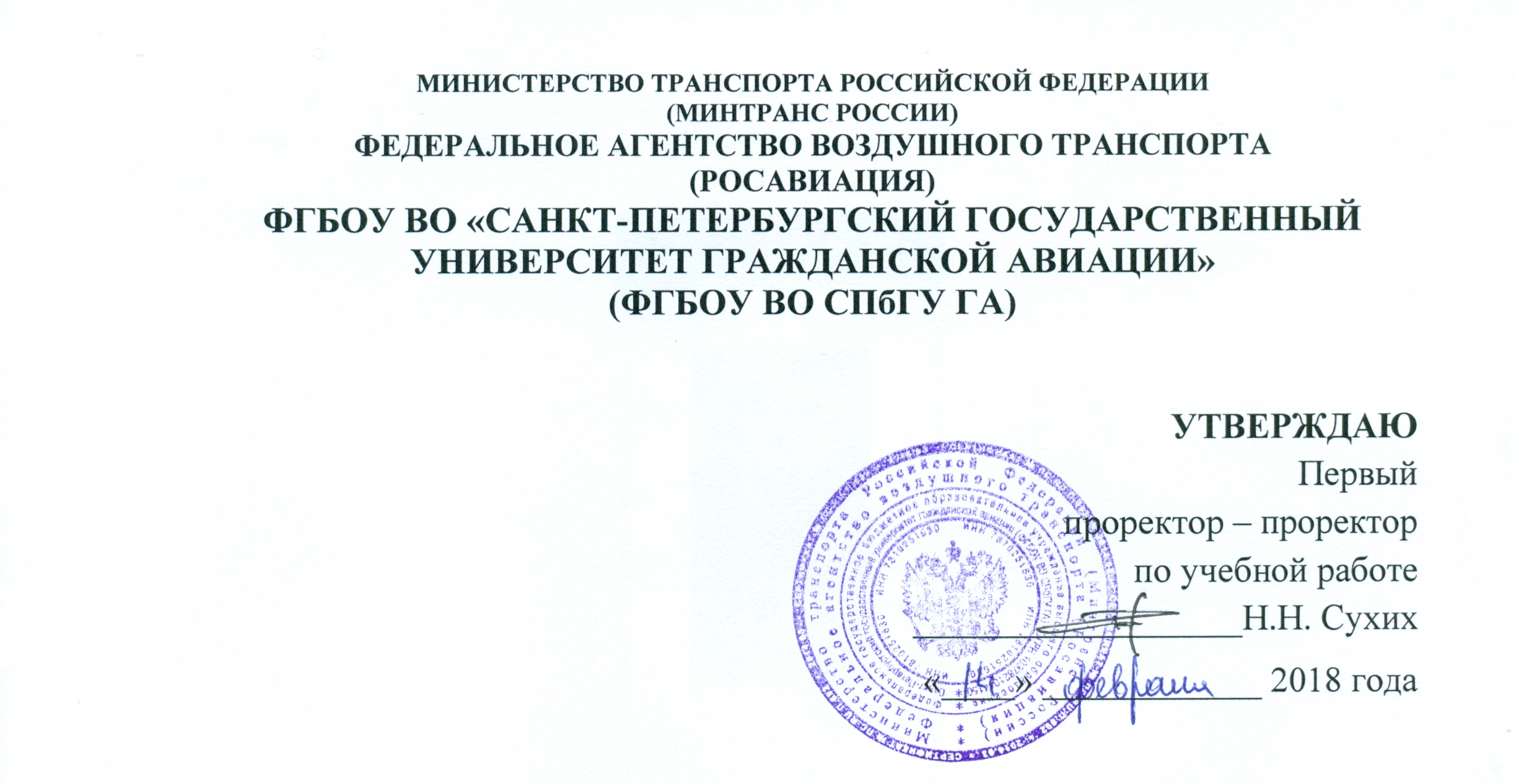 ФЕДЕРАЛЬНОЕ АГЕНТСТВО ВОЗДУШНОГО ТРАНСПОРТА 
(РОСАВИАЦИЯ)ФГБОУ ВО «САНКТ-ПЕТЕРБУРГСКИЙ ГОСУДАРСТВЕННЫЙУНИВЕРСИТЕТ ГРАЖДАНСКОЙ АВИАЦИИ»(ФГБОУ ВО СПбГУ ГА)УТВЕРЖДАЮПервый 
проректор – проректор 
по учебной работе__________________Н.Н. Сухих                                                                                   «____» ____________ 2018 годаРАБОЧАЯ ПРОГРАММА ДИСЦИПЛИНЫРимское правоНаправление подготовки40.03.01 «Юриспруденция»Направленность программы (профиль):Правовое обеспечение деятельности системывоздушного транспортаКвалификация  выпускникабакалаврФорма обучениязаочнаяСанкт-Петербург2018       1   Цели освоения дисциплины Цели освоения дисциплины:- Изучение основных институтов римского права, являющихся методологической базой профессионального юридического образования и основой центральных отраслей права; - формирование у студентов профессионального мышления, навыков владения юридической терминологией, понимания современных юридических категорий;- приобретение навыков толкования правовых норм и их применения к конкретным практическим ситуациям; способности принимать решения и совершать юридические участвовать в соответствии с законодательством РФ; разработки нормативных правовых актов в соответствии с профилем своей про-фессиональной деятельности.Задачи освоения дисциплины:обеспечение профессиональной подготовки студентов на основе формирования у них юридического мышления, базирующегося на знаниях основных институтов римского права, умения использовать основы философских знаний для формирования мировоззренческой позиции;изучение истории развития римского государства и права;содействие формированию и развитию у студентов высокого уровня правового мышления и правосознания;выработка у студентов умения ориентироваться в римском праве, анализировать и обобщать изученный материал; обучение студентов правильному применению на практике норм права; умению толкования норм права;усвоение знаний о специфике применения норм римского права в современном юридическом пространстве.Дисциплина обеспечивает подготовку выпускника к нормотворческому и правоприменительному видам профессиональной деятельности.2 Место дисциплины в структуре ОПОП ВОДисциплина «Римское право» представляет собой дисциплину, относящуюся к Вариативной части Блока 1 «Дисциплины (модули)».	Дисциплина «Римское право» является обеспечивающей для следующих дисциплин: «Гражданское право», «Гражданский процесс», «Уголовное право», «Предпринимательское право», «Наследственное право», «Семейное право». «Международное частное право».Дисциплина изучается на 1 курсе.3 Компетенции обучающегося, формируемые в результате освоения дисциплины Процесс освоения дисциплины «Римское право» направлен на формирование следующих компетенций:         4 Объем дисциплины и виды учебной работыОбщая трудоёмкость дисциплины составляет 3 зачетные единицы, 108 академических часов. 5 Содержание дисциплины 5.1 Соотнесения тем дисциплины и формируемых компетенций Сокращения: Л – лекция, ПЗ – практическое занятие, СРС − самостоятельная работа студента, УО − устный опрос, УЗ – учебное задание.5.2 Темы дисциплины и виды занятийСокращения: Л – лекция, ПЗ – практическое занятие, СРС − самостоятельная работа студента5.3 Содержание дисциплины Тема 1. Введение. Понятие о римском праве. Рецепция и историческое значение римского права.История возникновения и этапы развития римского права, различие между публичным правом и частным правом в системе римского права. Понятие частного права, его основные институты. Эволюция структурных изменений в римской правовой системе, взаимоотношения ius civile (цивильного права), ius praetorium (преторского права), ius gentium (права народов). Понятие и классификация источников права. Тема 2. Правовое положение лиц. Физические и юридические лица.        Понятие правоспособности и дееспособности в римском праве. Физические лица. Статусное право, как регулятор правового положения отдельных категорий населения в римском праве (граждане, латины, перегрины, вольноотпущенники, колоны, рабы) и объема правоспособности. Понятие юридического лица, возникновение и становление статуса юридических лиц в римском праве, виды юридических лиц.Тема 3. Семейно-брачные правоотношения. Отцовская власть. Опека и попечительствоОбщая характеристика древнеримской семьи, исторические типы семьи. Сущность и исторические формы брака, условия вступления в брак, способы его заключения и прекращения. Отцовская власть. Основания возникновения и прекращения отцовской власти (patria potestas). Тема 4. Вещное право. Право собственности и право владения. Права на чужие вещи        Учение о вещах. Классификация вещей (res corporales et incorporales, publicae et privatae, res in commercio и res extra commercium, другие виды вещей). Древнейшее деление вещей на res manсipi и res nес mancipi. Общие положения о вещных правах: понятие вещных прав. Виды вещных прав. Тема 5. Обязательственное право        Понятие обязательства, его содержание и основания возникновения. Классификация обязательств в римском частном праве (цивильные и натуральные, делимые и неделимые, определенные и неопределенные). Лица в обязательстве (перевод долга, исторические формы цессии в римском праве). Исполнение обязательства. Тема 6. Наследственное право        Сущность и происхождение наследования. Понятие и виды наследования. Актив и пассив наследства. Понятие универсального преемства. Тема 7. Способы защиты прав. Система исков        Процессуальные формы защиты нарушенных прав и этапы судопроизводства в римском частном праве. Исторические формы гражданского процесса (легисакционный, формулярный, экстраординарный).Понятие и виды исков. Система исков, понятие законного срока и исковой давности.5.4 Практические занятия5.5 Лабораторный практикумЛабораторный практикум учебным планом не предусмотрен.5.6 Самостоятельная работа6 Учебно-методическое и информационное обеспечение дисциплины         а) Основная литератураЗайков, А. В. Римское частное право : учебник для академического бакалавриата / А. В. Зайков. — 2-е изд., испр. — М. : Издательство Юрайт, 2018. — 422 с. — (Серия : Бакалавр. Академический курс). — ISBN 978-5-534-05385. [Электронный ресурс].-— Режим доступа : www.biblio-online.ru/book/079F2F01-4DEA-42A7-96B8-3B1BF8449447 Кайнов, В. И. Римское право : учебник и практикум для академического бакалавриата / В. И. Кайнов. — 2-е изд., перераб. и доп. — М. : Издательство Юрайт, 2018. — 222 с. — (Серия : Бакалавр. Академический курс). — ISBN 978-5-534-05148-3. [Электронный ресурс]. — Режим доступа : www.biblio-online.ru/book/79F43AEE-67F2-4B52-BDED-A72AF3C25E43 б) Дополнительная   литератураНовицкий И.Б. Римское право:Учеб.для вузов [Текст] / И. Б. Новицкий. - 2-е изд., Стереотип. - М. : Кнорус, 2012. - 304с. Количество экземпляров  20.Омельченко О.А.  Римское право:Учеб.для вузов.Реком.Минобр.РФ [Текст] / О. А. Омельченко. - 3-е изд. испр. и доп. - М. : Эксмо, 2007. - 224с. Количество экземпляров    25в) перечень ресурсов информационно-телекоммуникационной сети «Интернет»:Гражданский кодекс Российской Федерации [Текст]: [Электронный ресурс]– Режим доступа: http://www.consultant.ru/document/cons_doc_LAW_5142/ .г) Программное обеспечение (лицензионное), базы данных, информационно- и справочные поисковые системы:ЭБС «Юрайт» электронная библиотека [Электронный ресурс]. – Режим доступа:https://biblio-online.ru/catalog/33C10201-EA30-42E7-B4F6-9839D066E1BD/pravo-yurisprudenciya-976, свободный (дата обращения 18.01.18).Консультант Плюс - справочная правовая система [Электронный ресурс]. – Режим доступа: http://www.consultant.ru/ . свободный (дата обращения 18.01.18).Обзоры нового законодательства, комментарии законов различных отраслей права, правовая энциклопедия. – Режим доступа: http://empire.list.ru/law/ свободный (дата обращения 18.01.18).Справочная правовая система «Энциклопедия российского права». [Электронный ресурс] –   Режим доступа:  http://pravo.arbt.ru/ –.Официальный интернет портал правовой информации. [Электронный ресурс] –   Режим доступа:   http://pravo.gov.ru/ . свободный (дата обращения 18.01.18).Официальный сайт Высшего Арбитражного Суда Российской Федерации. [Электронный ресурс] –   Режим доступа:  http://www.arbitr.ru/ . свободный (дата обращения 18.01.18).Официальный сайт Федеральной палаты адвокатов Российской Федерации. [Электронный ресурс] –   Режим доступа:  http://www.fparf.ru. свободный (дата обращения 18.01.18).Сервер юридической информации. Законодательство, комментарии, судебная практика. [Электронный ресурс] –   Режим доступа:  http://www.jk.ru/  . свободный (дата обращения 18.01.18).Федеральный правовой портал «Юридическая Россия». [Электронный ресурс] –   Режим доступа: http://www.law.edu.ru/  .«Юридическая Россия» – российский образовательный правовой портал. [Электронный ресурс] –   Режим доступа:  http://www.lawportal.ru/  Официальный сайт Верховного Суда Российской Федерации. [Электронный ресурс] –   Режим доступа:  http://www.supcourt.ru . свободный (дата обращения 18.01.18).7 Материально-техническое обеспечение дисциплины Для обеспечения учебного процесса материально-техническими ресурсами используется аудиторный фонд (специализированные помещения) Университета, включая компьютерные аудитории кафедры № 33,  оборудованные для проведения занятий лекционного типа, практических работ, для проведения групповых и индивидуальных консультаций, текущего контроля и промежуточной аттестации, для самостоятельной работы.Для использования информационных технологий имеется в наличии лицензионное программное обеспечение, позволяющее обучающемуся осуществлять поиск информации в сети Интернет, систематизацию, анализ и презентацию информации, экспорт информации на цифровые носители: Microsoft Windows 7 Professional; Microsoft Windows Offiсe Professional Plus 2007;Acrobat Professional 9 Windows International Englisch AOO License EDU;CorelDRAW Graphics Suite X5 Educational; ABBYY Fine Reader 10 Corporate Editional; Kaspersky Anti-Virus Suite  для WKS и FS и др. , драйвера и их компоненты. Учебные помещения кафедры «Транспортное право»  укомплектованы специализированной мебелью и техническими средствами обучения, служащими для представления учебной информации большой аудитории: средствами оргтехники, персональными компьютерами, объединёнными в сеть с выходом в Интернет: ауд.462 «Центр воздушного права», мультимедийный проектор АСЕR, экран, 8 компьютеров, ауд. 475-компьютерный класс - 16 компьютеров, ауд. 452- специализированный класс «Учебная криминалистическая лаборатория» - мультимедийный  проектор АСЕR, экран, 7 компьютеров, ауд.454 «Учебный зал судебных заседаний»-экран, 1 компьютер, мультимедийный проектор АСЕR; 4 ноутбука ПК Asus.Практические занятия: аудиторный фонд кафедры (Университета), включая компьютерный класс – рабочие места студентов оснащены персональными компьютерами с установленной СПС «Консультант Плюс» и доступом к ресурсам сети Интернет, в том числе интернет-сайту Университета.Прочее: рабочее место преподавателя, оснащённое персональным ком-пьютером с установленной СПС «Консультант Плюс» и доступом к ресурсам сети Интернет, в том числе интернет-сайту Университета.Материалы INTERNET, мультимедийные курсы, оформленные с помощью Microsoft  Power Point, используются при проведении лекционных и практических занятий. Компьютерные классы, оргтехника (всё – в стандартной комплектации для самостоятельной работы); доступ к сети Интернет (во время самостоятельной работы.Для организации самостоятельной работы обучающимися также  используются: - библиотечный фонд Университета, библиотека; - читальный зал библиотеки, с возможностью  подключения к сети «Интернет» и обеспечением доступа в электронную информационно-образовательную среду Университета.125 (Научно-техническая библиотека) – Аудитория для самостоятельной работы: Процессор Pentium 4, монитор Flatron W 2043T, процессор Chipset 82865G, монитор Flatron L1730S, принтер HP Laser Jet 1100. Свободная Wi-Fi-зона, 	Microsoft Windows 7 professional, лицензия 46231032 от 4.12.2009г.; Microsoft Windows XP Prof, *32, лицензия 43471843 от 7.02.2008г.; Microsoft Windows office  Suites, лицензия 43471843 от 7.02.2008г.; Microsoft Windows office  Standard 2007, лицензия 47653847 от 9.11.2010г.; Kasperskiy Anti-Virus Suite для  WKS и FS, лицензия 1D0A170720092603110550 от 20.07.2017г.; Автоматизированная  Информационная Библиотечная Система «MARC-SQL», Договор 065/2009-М от 17.09.2009 ЗАО «НПО ИНФОРМСИСТЕМА»;139 – Аудитория для самостоятельной работы	– ПК (Процессор: Mobile DualCore Intel Celeron 2957U, 1400 MHz; 4 Гб. ОЗУ, 120 Гб HDD, Монитор HP v212a) — 14 шт.,  Столы — 15 шт., Стулья/Кресла -17 шт.	Adobe Acrobat Reader DC (freeware), Adobe Flash Player (freeware),GIMP (GNU GPL v3), Kaspersky Endpoint Security 10 (Лицензия № 0AFE-180731-132011-783-1390),K-Lite Mega Codec Pack (freeware) ,LibreCAD (GNU GPL 2),LiveWebCam (freeware), Microsoft Office Профессиональный плюс 2007 (лицензия № 43471843 от 07 февраля 2008 года), Mozilla Firefox (MPL/GPL/LGPL),Notepad++ (GNU GPL 2),Ultra Defrag 7.0.2 (GNU GPL 2), Unchecky (freeware), Windows 10 (OEM Лицензия),WinRAR 3.9 (Лицензия на Spb State University of Civil Aviation), Драйвера и их компоненты.8 Образовательные и информационные технологииОбразовательная технология (технология в сфере образования, общепринятый термин для обозначения педагогической технологии) рассматривается как система средств, процессов и операций, обеспечивающих формирование, применение, определение, оценивание и осуществление всего учебного процесса преподавания и усвоения знаний, приобретения умений и навыков с учетом материально-технических, социально-психологических, информационных и иных необходимых ресурсов и их взаимодействия. Такая технология предполагает планирование, организацию, мотивацию и контроль всего учебного процесса. Образовательная технология включает совокупность научно и практически обоснованных принципов, педагогических методов, процессов и способов организации и построения теоретической и практической деятельности, а также средств и инструментов для достижения запланированных результатов в области образования, формирования обучающимися необходимых компетенций.     В структуре дисциплины «Римское право» в рамках реализации компетентностного подхода в учебном процессе используются следующие образовательные технологии: лекции, практические занятия, самостоятельная работа студентов (обучающихся). Лекции проводятся классно-урочной организационной форме, по типу управления познавательной деятельностью, являются традиционными классически-лекционными (объяснительно-иллюстративными), а также могут проводиться с использованием диалоговых технологий, в том числе мультимедиа-лекции, проблемные лекции. Ведущим методом в лекции выступает устное изложение учебного материала, который сопровождается одновременной демонстрацией слайдов, созданных в среде Power Point, при необходимости привлекаются открытые Интернет-ресурсы, а также демонстрационные и наглядно-иллюстрационные материалыЛекция составляет основу теоретического обучения в рамках дисциплины и направлена на систематизированное изложение накопленных и актуальных научных знаний. Лекция предназначена для усвоения основных институтов римского права, изучения текущего законодательства и перспектив его развития в современных условиях. На лекции концентрируется внимание обучающихся на наиболее сложных и узловых вопросах, стимулируется их активная познавательная деятельность, формируется правовое мировоззрение.Практические занятия по дисциплине проводятся в соответствии с учебно-тематическим планом по отдельным группам. Практические занятия проводятся в традиционной форме (объяснительно-иллюстративные и проверочные). Практические занятия по отдельным темам организованы с использованием технологий развивающего обучения. Главной целью практического занятия является индивидуальная, практическая работа каждого обучающегося, направленная на формирование у него компетенций, определённых в рамках данной  дисциплины.Цель практических занятий – закрепить теоретические знания, полученные обучающимися на лекциях и в результате самостоятельного изучения соответствующих разделов рекомендуемой юридической литературы, а также приобрести практические навыки по применению  гражданского законодательства. Учебные задания выполняются в целях практического закрепления теоретического материала, излагаемого на лекции, отработки навыков использования пройденного материала. Рассматриваемые в рамках практического занятия вопросы, задачи, ситуации, примеры и проблемы имеют  профессиональную направленность и содержат элементы, необходимые для формирования компетенций в рамках обучения бакалавра по направлению подготовки «Юриспруденция».  Чтение лекций и проведение практических занятий также предполагает применение интерактивных форм обучения (интерактивных лекций, групповых дискуссий, анализа ситуаций и др., в том числе с учётом региональных особенностей профессиональной деятельности выпускников и потребностей работодателей) для развития у обучающихся навыков командной работы, межличностной коммуникации, принятия решений и лидерских качеств.Самостоятельная работа обучающихся является неотъемлемой частью процесса обучения. В рамках самостоятельной работы обучающийся работает со значительными объемами информации, выполняет поставленные перед ним учебные задания, осуществляет подготовку к промежуточной аттестации.Самостоятельная работа обучающегося организована с использованием традиционных видов работы (отработка лекционного материала, отработка отдельных тем по списку основной и дополнительной литературы и др.). Ее основной целью является формирование навыка самостоятельного приобретения знаний по некоторым вопросам теоретического курса, закрепление и углубление полученных знаний, самостоятельная работа с нормативными актами различного иерархического уровня, с обзорами судебной практики, со справочниками, статистическими источниками, периодическими изданиями и научно-популярной литературой, в том числе находящимися в глобальных компьютерных сетях, и др. Самостоятельная работа является специфическим педагогическим средством организации и управления самостоятельной деятельностью обучающихся в учебном процессе. Самостоятельная работа может быть представлена в качестве средства организации самообразования и воспитания самостоятельности как личностного качества. В качестве явления самовоспитания и самообразования, самостоятельная работа обучающихся обеспечивается комплексом профессиональных умений обучающихся, в частности умением осуществлять планирование деятельности, искать ответ на непонятное, неясное, рационально организовывать свое рабочее место и время.  Самостоятельная работа приводит обучающегося к получению нового знания, упорядочению и углублению имеющихся знаний, формированию у него профессиональных умений и навыков. Приобретённые в процессе решения задач знания и навыки способствуют формированию профессиональных компетенций. В процессе реализации образовательной программы при осуществлении образовательного процесса применяются информационные технологии как процессы, методы поиска, сбора, хранения, обработки, предоставления, распространения информации и способы осуществления таких процессов и методов. По дисциплине применяются следующие информационные технологии: 1) презентационные материалы (слайды по отдельным темам лекционных и практических занятий);2) справочные правовые системы (например, СПС «Консультант.Плюс» http://www.consultant.ru/),работа с которыми предоставляет возможность получения доступа к актуальным редакциям нормативно-правовых актов в любое время и в любом месте3) доступ в режиме on-line в Электронную библиотечную систему (ЭБС)  «ЮРАЙТ» https://biblio-online.ru;4)доступ в электронную информационно-образовательной среду Университета.Успешное освоение материала курса предполагает большую самостоятельную работу и систематический контроль хода этой работы.9 Фонд оценочных средств для проведения текущего контроля успеваемости и промежуточной аттестации по итогам освоения дисциплины        Уровень и качество знаний обучающихся оцениваются по результатам текущего контроля успеваемости и промежуточной аттестации по итогам освоения дисциплины в виде экзамена (1 курс). Текущий контроль успеваемости и промежуточная аттестация проводятся в соответствии с Положением о текущем контроле успеваемости и промежуточной аттестации студентов федерального государственного бюджетного образовательного учреждения высшего образования «Санкт-Петербургский государственный университет гражданской авиации», обучающихся по программам высшего образования – программам бакалавриата и программам специалитета (формы, периодичность и порядок) (далее – Положение).Текущий контроль успеваемости включает устные опросы, тесты, доклады, учебные задания, выдаваемые на самостоятельную работу по темам дисциплины (подготовка докладов, проектов нормативных актов, юридических документов и иных учебных заданий).Устный опрос проводится на практических занятиях в течение не более 15-20 минут с целью контроля усвоения теоретического материала, излагаемого на лекции. Перечень вопросов определяется уровнем подготовки учебной группы, а также индивидуальными особенностями обучающихся.Контроль выполнения задания, выдаваемого на самостоятельную работу, преследует собой цель своевременного выявления недостаточного уровня усвоения материала дисциплины для последующей корректировки или организации обязательной консультации.Для проведения текущего контроля успеваемости и промежуточной аттестации по итогам освоения дисциплины «Римское право» предусмотрена пятибалльная система оценки.Уровень освоения учебного материала обучающегося оценивается следующими показателями:1) - оценка уровня знаний, умений на основании теоретического материала (лекций) - оценивается компетентная способность обучаемого «ясно и аргументировано излагать свои мысли, вести научную дискуссию»;2) - оценка уровня знаний, умений на основании выполненных учебных заданий, результатов тестирования - оценивается уровень освоения учебного материала и сформированности навыков;3) -оценка уровня знаний и навыков при решении ситуационной задачи, подготовке проектов нормативных актов, юридических документов и т.д. -  оценивается полнота освоения учебного материала и уровень формирования навыков;4) - оценка полноты ведения конспекта лекций обучающимся;5) - оценка самостоятельной работы обучающегося (степень отработки рекомендованного преподавателем учебного материала);6) - оценка ответа обучающегося на дополнительный вопрос преподавателяПри этом также учитывается посещаемость лекционных занятий, активность обучающихся на практических занятиях, активное участие в НИРС.Текущий контроль успеваемости включает устные опросы, тесты, доклады, ситуационные задачи, учебные задания, выдаваемые на самостоятельную работу и практические занятия по темам дисциплины (подготовка докладов, проектов нормативных актов, юридических документов и проч.). Текущий контроль успеваемости по дисциплине обеспечивает оценивание хода ее освоения в целях установления соответствия достижений обучающихся поэтапным требованиям основной профессиональной образовательной программы (далее – образовательной программы).Основными задачами текущего контроля успеваемости обучающихся по дисциплине «Римское право» являются:проверка хода и качества усвоения обучающимися учебного материала;определение уровня текущей успеваемости обучающихся, выявление причин неуспеваемости, выработка и принятие оперативных мер по устранению недостатков;поддержание ритмической (постоянной и равномерной) работы обучающихся в течение семестра;стимулирование учебной работы обучающихся и совершенствование методики организации, обеспечения и проведения занятий.Результаты текущего контроля по дисциплине используются преподавателем в целях:оценки степени готовности обучающихся к изучению учебной дисциплины (назначение внутреннего контроля), а в случае необходимости, проведения дополнительной работы для повышения уровня требуемых знаний;доведения до обучающихся и иных заинтересованных лиц (законных представителей) информации о степени освоения обучающимися программы учебной дисциплины;своевременного выявления отстающих обучающихся и оказания им содействия в изучении учебного материала;анализа качества используемой рабочей программы учебной дисциплины и совершенствование методики ее изучения и преподавания;разработки предложений по корректировке или модификации рабочей программы учебной дисциплины и учебного плана.Промежуточная аттестация является формой оценки качества освоения обучающимися учебного материала по дисциплине, полноты приобретённых ими компетенций.Промежуточная аттестация обучающихся по дисциплине «Римское право» имеет задачей определить степень достижения учебных целей по данной учебной дисциплине по результатам обучения в семестре и в целом, проводится в форме экзамена.Текущий контроль успеваемости и промежуточная аттестация обучающихся проводятся с использованием оценочных средств, которые представляются в виде фонда оценочных средств. Фонд оценочных средств для текущего контроля успеваемости и промежуточной аттестации обучающихся по дисциплине – комплект методических и контрольных измерительных материалов, предназначенных для оценивания компетенций на разных этапах обучения.Оценочные средства включают: вопросы для проведения устного опроса в рамках текущего контроля успеваемости (включая входной контроль), темы учебных заданий (в т. ч. докладов), учебные задания, тестирование, вопросы к зачету.9.1. Балльно-рейтинговая оценка текущего контроля успеваемости и знаний студентовПрименение балльно-рейтинговой системы оценки знаний и обеспечения качества учебного процесса данной рабочей программой по дисциплине «Римское право»  не предусмотрено (п. 1.9 Положения).9.2. Методические рекомендации по проведению процедуры оценивания знаний, умений и навыков и (или) опыта деятельности, характеризующих этапы формирования компетенций9.2.1. Этапы формирования компетенций9.2.2 Методические рекомендации по проведению процедуры оценивания знаний, умений и навыков и (или) опыта деятельностиВ процессе преподавания дисциплины «Римское право» для текущего контроля знаний обучающихся используются следующие формы:индивидуальный или групповой устный опрос;защита выполненных ситуационных заданий.Устный опрос по вопросам входного контроляУстный опрос по вопросам входного контроля осуществляется по вопросам дисциплин, на которых базируется читаемая дисциплина, и которые не выходят за пределы изученного материала по этим дисциплинам в соответствии с рабочими программами дисциплин. Входной контроль предназначен для выявления уровня усвоения обучающимися компетенций, необходимых перед изучением дисциплины. Контрольные вопросы для проведения входного контроля остаточных знаний по обеспечивающим дисциплинам приведены в п.9.4.Устный опросУстный опрос проводится на практических занятиях с целью контроля усвоения теоретического материала по изученному материалу тем дисциплины. Перечень вопросов определяется уровнем подготовки учебной группы, а также индивидуальными особенностями обучающихся.При оценке опросов анализу подлежит точность формулировок, определений терминов и понятий, связность изложения материала, обоснованность суждений, опора на учебную литературу, источники нормативно-правового регулирования, судебную практику. Также анализируется понимание обучающимся конкретной ситуации, правильность применения практических методов и приёмов, способность обоснования выбранной точки зрения, глубина проработки практического материала.Тестирование проводится, как правило, в течение 15 минут (при необходимости до 20 минут) по темам в соответствии с данной программой и предназначено для проверки обучающихся на предмет освоения изученного материала. Учебное задание Учебное задание – вид задания для самостоятельного выполнения обучающимися, в котором содержится требование выполнить какие-либо теоретические или практические учебные действия. Учебные задания предполагают активизацию знаний, умений и действий, либо – актуализацию ранее усвоенного материала.Учебные задания могут быть выполнены в виде: подготовки проектов нормативных актов, юридических документов, решения ситуационных задач, разбора проблемных ситуаций, докладов и представлены в печатной или рукописной форме, также обучающемуся может быть предложено сделать устный доклад (сообщение) продолжительностью 7–10 минут.          Процедура оценивания знаний обучающихся в ходе устного опроса на практическом занятии: опрос обучающихся производится преподавателем в ходе проведения практического занятия (ПЗ) – в соответствии с вопросами по темам, определёнными в РПД.Работа над учебным материалом складывается из изучения лекционных курсов, изучения нормативного акта, юридического документа, решения тематических задач, анализа и разбора проблемных ситуаций (ситуационных задач), выполнения иных учебных заданий.Решение ситуационных задач, как вида учебного задания, имитирующего ситуации, которые могут возникнуть в реальной действительности, предусмотрено по отдельным темам практических занятий. Юридические казусы представляет собой спорную проблемную ситуацию по применению конкретных норм семейного права. Обучающемуся необходимо ответить на поставленные в задаче вопросы, на основе анализа рекомендуемых нормативных правовых актов. Решение задачи – это поиск нормы права, оптимально отвечающей и разрешающей фактическую ситуацию. Решение ситуационных задач и разбор правовых ситуаций проводится на практических занятиях с целью контроля усвоения теоретического материала, правоприменения, обзоров судебной практики на лекциях и СРС.  Оценивание включает правильное разрешение обучающимися конкретных правовых ситуаций (юридических казусов): обоснование принятого решения и составление определения суда или тех юридических документов, которые требуются для разрешению юридического казуса (как элементов нормотворчества и правоприменения).Доклад как вид учебного задания,  представляет собой  самостоятельную научно-исследовательской работу, где автор раскрывает суть исследуемой проблемы, приводит различные точки зрения, правовые концепции, а также собственные взгляды на исследуемую проблему.  Оценивание доклада проводится по критериям: умение студента провести исследование, умение преподнести результаты слушателям и квалифицированно ответить на вопросы преподавателя или студентов.Все задания, выносимые на самостоятельную работу, выполняются обучающимся либо в конспекте, либо на отдельных листах формата А4 (по усмотрению преподавателя). Контроль выполнения заданий, выносимых на самостоятельную работу, осуществляет преподаватель.По итогам освоения дисциплины «Римское право» проводится промежуточная аттестация обучающихся в форме экзамена, что предполагает устный ответ студента по билетам на два теоретических вопроса из перечня вопросов и решение практической задачи.           Экзамен является заключительным этапом изучения дисциплины «Римское право» и имеет целью проверить и оценить учебную работу обучающихся, уровень полученных ими знаний, умение применять их к решению практических задач, овладение практическими навыками в объеме требований образовательной программы на промежуточном этапе формирования компетенций ОК-1, ПК-1, ПК-6, ОПК-2.  К промежуточной аттестации допускаются обучающиеся, выполнившие все требования учебной программы. При проведении экзамена обучающемуся предоставляется не менее 30 минут на подготовку к ответу. По окончании указанного времени обучающийся может быть приглашён для ответа. Обучающийся может заявить преподавателю о своем желании отвечать без подготовки. При подготовке к устному ответу обучающийся может вести записи в листе устного ответа.9.3 Темы курсовых работ (проектов) по дисциплинКурсовые работы учебным планом не предусмотрены9.4 Контрольные вопросы для проведения входного контроля остаточных знаний по обеспечивающим дисциплинам Входной контроль отсутствует, т.к. дисциплина изучается на 1 курсе.9.5 Описание показателей и критериев оценивания компетенций на различных этапах их формирования, описание шкал оценивания9.5.1 Формирование компетенции и критериев оценивания компетенций9.5.2 Показатели и критерии оценивания по этапам формирования компетенций: текущий контроль знаний, умений, навыков обучающихсяУстный опросПри устном опросе ответ должен соответствовать следующим критериям и системе оценки:- раскрыто содержание материала;-материал изложен грамотно, в определенной логической последовательности;-продемонстрировано системное и глубокое знание программного материала, нормативных источников;-точно используется юридическая терминология;-показано умение иллюстрировать теоретические положения конкретными примерами, применять их в новой ситуации;-продемонстрировано усвоение ранее изученных сопутствующих вопросов, сформированность и устойчивость компетенций, умений и навыков;- ответ прозвучал самостоятельно, без наводящих вопросов;- продемонстрирована способность творчески применять знание теории к решению профессиональных задач;- продемонстрировано знание современной учебной и научной литературы;- допущены одна - две неточности при освещении второстепенных вопросов, которые исправляются по замечанию.Ответ, соответствующий таким критериям оценивается на  оценку «отлично».Ответ соответствует, в основном,  требованиям на оценку «отлично», но при этом имеет один из недостатков: в изложении допущены небольшие пробелы, не исказившие содержание ответа; допущены один - два недочета при освещении основного содержания ответа, исправленные по замечанию преподавателя. Ответ, соответствующий таким критериям оценивается на оценку «хорошо».Ответ неполный, не продемонстрировано знание нормативных актов, современной учебной и юридической литературы, допущены неточности при освещении второстепенных вопросов, не достаточное знание программного материала, отказ от ответа. Ответ, соответствующий таким критериям оценивается «удовлетворительно».      Выполнение учебных заданий оценивается следующим образом:Соответствие уровню сформированности компетенций при текущем контроле9.5.3 Показатели и критерии оценивания  по этапам формирования ком-петенций: промежуточный контроль знаний, умений, навыков обучаю-щихсяЭкзамен  Проведение экзамена состоит из ответов на вопросы билета. На промежуточную аттестацию выносятся вопросы, охватывающие все содержание учебной дисциплины.  	.9.6 Типовые контрольные задания для проведения текущего кон-троля и промежуточной аттестации по итогам освоения дисциплины  «Римское право»9.6.1 Примерный перечень контрольных вопросов для проведения устного опроса1.	Системы римского права. 2.	Ius gentium и его развитие в международное частное право.3.	Источники римского права и источники познания римского права.4.	 Виды правовых обычаев.5.	Закон как источник римского права. Виды законов в зависимости от структуры правовой нормы. Законы XII таблиц.6.	Деятельность магистратов (эдикты, декреты, интердикты, ратификация сенатусконсультов) как источник права. Императорские конституции. Виды, их отличие от современных конституций.7.	Юриспруденция (Институции и Дигесты Юстиниана) как источник права.8.	Лицо права. Критерии, определяющие лицо права. Правоспособность и дееспособность.9.	Правовое положение несвободных (рабов). Отражение естественных прав человека (ius naturale) в римском законодательстве.10.	Статусы свободы, гражданства, семьи как определители положения субъектов права.11.	Status libertatis (liberi – servi - libertini). Приобретение и потеря статуса. Умаление прав – capitis deminutio maxima.12.	Status civitatis: cives (= Quirites = Romani) - Latini (veteres, provinciales, coloniarii, Iuniani = Italici) - peregrini (= hostes) – coloni adscripticii (c IV в.). Приобретение и потеря статуса. Умаление прав -  capitis deminutio media.13.	Status familiae. (paterfamilias = dominus, patronus, tutor, curator //uxor, liberi, clientes) Приобретение и потеря статуса. Умаление прав - capitis deminutio minima.14.	Опека как восполнение дееспособности лицам alieni iuris, ее формы.15.	Попечительство над тремя категориями лиц sui iuris.16.	Становление понятия публичного (юридического) лица.17.	Виды юридических лиц в законодательстве Юстиниана.18.	Характеристика римской семьи. Агнатское и когнатское родство.19.	Виды законного брака (matrimonium iustum). Вступление в брак. Прекращение брака. Юридические основания осуществления брака под властью мужа (cum manu mariti) и брака без власти мужа (sine manu mariti).20.	Приданое, брачный дар, дарение между супругами в римском праве. 21.	Незаконный брак (matrimonium iniustum). Юридические последствия.22.	Отцовское право: отцовская власть и ее юридические последствия. 23.	Понятие вещи и классификация вещей в римском праве.24.	Вещные права: содержание и виды. Способы приобретения вещей.25.	Понятие и содержание права собственности. Правомочия собственника. Способы установление и прекращение права собственности. Виды собственности.26.	Понятие и виды владения. Установление и прекращение владения. Защита владения.27.	Право держания. Виды держания вещей.28.	Права на чужие вещи. Понятие и виды сервитутов.29.	Предиальные (земельные) сервитуты.30.	Личные сервитуты.31.	Эмфитевсис. Суперфиций.32.	Фидуция как форма залога.33.	Пигнус – ручной залог (заклад).34.	Ипотека.35.	Понятие и виды наследования. Наследование по завещанию. Виды завещаний. Легаты.36.	Наследование по закону. Этапы развития. Фидеикомиссы.37.	Необходимое наследование. Обязательная доля.38.	Понятие и виды обязательств. Исполнение обязательства. Обеспечение исполнения обязательства.39.	Неисполнение обязательства. Ответственность должника.40.	Виды вербальных и литтеральных договоров.41.	Виды реальных договоров.42.	Виды консенсуальных договоров.43.	Пакты и их защита.44.	Обязательства из договоров.45.	Обязательства как бы из договоров.46.	Обязательства из деликтов.47.	Обязательства как бы из деликтов.48.	Основные виды исков.49.	Формы легисакционного процесса.50.	Кодекс Феодосия и кодекс Юстиниана.51.	Эволюция процессуального права в Древнем Риме52.	 Римское право и современная юриспруденция.9.6.2 Типовые ситуационные заданияДайте решение задач по легисакционному процессуЗадачa 1. Пролетарий Гай Лет и раб Скиф были пойманы с поличным ночью по время похищения серебряных кубков в доме, принадлежавшем цензору Септимию Приску Секунду.Какие варианты наказания могут быть применены по Законам XII таблиц?Задачa 2. В Календы марта (1 марта) 302 г.до н.э.умер Авл Целий, а  в Календы января (1 января) у его вдовы родился сын. Претор отказался признать его сыном Авла. Родственники подали иск в суд. Объясните, какие могли быть у них аргументы. Что решит суд?Задачa 3. Между двумя земельными участками пролегала межа шириной 3 фута. Один из соседей Секст выкопал колодец на этой меже и заявил, что этой землей владел еще его дед. Другой сосед Октавий подал иск в суд о признании действий соседа незаконными. Что решит суд?Задачa 4. Сугерий купил участок земли, по краю которого проходила дорога для прогона скота. Сразу же после покупки он заболел и не появлялся на участке 2 месяца. Приехав на участок, он увидел, что, во - первых, соседский скот, проходивший постоянно на водопой по дороге, частично вытоптал его посевы, а во-вторых, местный водопровод, проходивший по его участку, поврежден и вылившаяся вода залила его пастбище. Сугерий подал иски на соседа и городской муниципалитет о возмещении убытков. Что решит суд?Решите задачи по формулярному процессуЗадача 1. Асканий подал в суд иск о неисполнении долга Юлием, но в назначенный день второй стадии процесса отправил своего адвоката в суд с полным перечнем претензий и с документами, подтверждающими свою позицию, но процесс он проиграл. Почему?Задача 2. В интенции, по словам истца Авла Агерия, претор поставил требование истребовать с ответчика Нумерия Негидия 30 тысяч сестерциев (1 серебряная монета, называемая сестерцием, была равна по стоимости 4 медным монетам –ассам, равным ≈ 13,6 граммам меди). При разборе дела выяснилось, что ответчик возражал против этого, так как уже уплатил 10 тысяч, но претор не включил эксцепцию в формулу. Что произойдет с иском?Задача 3. Два римлянина, будучи в городе Эфесе совершили сделку, по которой было обещано передать раба Гая Секунда в собственность Публию Тирону в Эфесе. Через 2 месяца в Риме Публий выдвигает в интенции притязания, что ему Гай обязан дать раба без дальнейшего уточнения места передачи, так как Гай не выполнил обещание. Как будет оценен иск?Задача 4. В формуле был упомянут товар – оливковое масло в объеме 10 урн (1 урна = 14,2 л), но не указана стоимость товара на момент заключения сделки. Однако иск был удовлетворен. Чем руководствовался судья? Задача 5. В сделке между Лицинием и Фурцием было указано, что Фурций должен дать Лицинию 10 тысяч или раба Смирна, но в интенции исковой формулы Лициний потребовал только 10 тысяч. Иск отклонен. Почему?9.6.3 Примерный перечень вопросов для проведения промежуточной аттестации в форме экзамена1. Рецепция римского права в Западной Европе и России.2. Значение римского права для современной юриспруденции.3. Система и источники римского права.4. Обычное право как источник римского права.5. Законы ХII таблиц – источник римского права.6. Деятельность магистратов. Преторское право..7. Деятельность юристов.8. Постановления сената и указы императоров как источники римского права.9. Кодификация римского права.10. Свод римского права - Corpus Iuris Civilis и его историческая судьба.11. Правоспособность и дееспособность в римском праве.12. Правовое положение рабов и вольноотпущенников.13. Правовое положение латинов, колонов и перегринов в Риме.14. Правовой статус и пределы осуществления своего и чужого права.15. Физические лица в римском праве.16. Становление статуса юридических лиц в римском праве.17. Виды юридических лиц.18. Историческая эволюция брачно-семейных отношений в Риме.19. Виды браков и формы заключения браков.20. Агнатское и когнатское родство.21. Опека. Формы опеки.22. Попечительство.23. Классификация вещей.24. Вещные права: понятие, виды, защита.25. Владение, его установление, прекращение и защита, соотношение владения с вещными правами, виды владения.26. Право собственности (правомочия собственника, иски собственника, способы приобретения и утраты права собственника), правовой режим кондоминиума.27. Права на чужие вещи (понятие и виды).28. Сервитуты: понятие и виды сервитутов.29. Эмфитевсис и суперфиций.30. Залоговое право. Виды залога (общая характеристика).31. Прекарий, предиатура, залог вещей квартиранта и арендатора земли.32. Фидуция и пигнус, их различия.33. Правовой режим ипотеки.34. Обязательство: понятие и виды, основания возникновения и прекращения обязательств.35. Стороны в обязательствах. Замена лиц в обязательствах.36. Исполнение обязательства. Ответственность за неисполнение обязательства.37. Просрочка и ответственность за просрочку обязательства.38. Исторические этапы и основные тенденции развития римского договорного права.39. Реальные и консенсуальные договоры, их виды.40. Правовой режим договора купли-продажи.41. Виды договоров найма и их характерные черты.42. Договор товарищества, соотношение товарищества и юридического лица.43. Ссуда, заем, поклажа, заклад: их правовой режим.44. Договор поручения и безымянные договоры.45. Обязательства из деликтов в римском частном праве.46. Пакты в римском частном праве.47. Обязательства из деликтов, их виды.48. Обязательства “как бы из договоров”: понятие и виды.49. Обязательства “как бы из деликтов”: понятие и виды.50. Замена лиц в обязательстве и обеспечение обязательств.51. Соотношение наследования по завещанию и наследования по закону в истории римского права. 52. Понятие универсального и сингулярного преемства.53. Наследование по завещанию.54. Формы завещания, условия его действительности, обязательная доля.55. Наследование по закону. Очередность наследования.56. Легаты, фидеикомиссы. 57. Виды дарения.58. Историческая эволюция форм римского гражданского процесса.59. Легисакционный процесс60. Формулярный процесс.61.Экстраординарный процесс62. Система исков, виды исков.9.6.4 Примерные ситуационные задачи для промежуточной аттестацииЗадача 1. В интенции, по словам истца Авла Агерия, претор поставил требование истребовать с ответчика Нумерия Негидия 30 тысяч сестерциев (1 серебряная монета, называемая сестерцием, была равна по стоимости 4 медным монетам –ассам, равным ≈ 13,6 граммам меди). При разборе дела выяснилось, что ответчик возражал против этого, так как уже уплатил 10 тысяч, но претор не включил эксцепцию в формулу. Что произойдет с иском?Задача 2. Два римлянина, будучи в городе Эфесе совершили сделку, по которой было обещано передать раба Гая Секунда в собственность Публию Тирону в Эфесе. Через 2 месяца в Риме Публий выдвигает в интенции притязания, что ему Гай обязан дать раба без дальнейшего уточнения места передачи, так как Гай не выполнил обещание. Как будет оценен иск?       10  Методические рекомендации для обучающихся по освоению               дисциплиныМетодика преподавания дисциплины «Римское право», обеспечивающих реализацию содержания и учебно-воспитательных целей дисциплины, которая может быть представлена как некоторая методическая система, включающая методы, приёмы и средства обучения. Такой подход позволяет более качественно подойти к вопросу освоения дисциплины обучающимися.Методические указания для обучающихся при работе над конспектом лекций во время проведения лекции и при освоении лекционных материаловЛекции являются одним из важнейших видов учебных занятий и составляют основу теоретической подготовки обучающихся по дисциплине. Лекции предназначены не только и не столько для сообщения какой-то информации, а, в первую очередь, для развития мышления обучаемых. Одним из способов, активизирующих мышление, является такое построение изложения учебного материала, когда обучающиеся слушают, запоминают и конспектируют излагаемый лектором учебный материал, и вместе с ним участвуют в решении проблем, задач, вопросов, в выявлении рассматриваемых явлений. Такой методический прием получил название проблемного изложения.Лекция приносит пользу и становится продуктивной, когда сопровождается записями обучающихся.  Результаты конспектирования могут быть представлены в различных формах.План – это схема прочитанного материала, краткий (или подробный) перечень вопросов, отражающих структуру и последовательность материала.Подробно составленный план вполне заменяет конспект. Конспект – это систематизированное, логичное изложение материала источника. Различаются четыре типа конспектов.План-конспект – это развернутый детализированный план, в которомдостаточно подробные записи приводятся по тем пунктам плана, которые нуждаются в пояснении.  Текстуальный конспект – это воспроизведение наиболее важных положений и фактов источника.Свободный конспект – это четко и кратко сформулированные (изложенные) основные положения в результате глубокого осмысливания материала. В нем могут присутствовать выписки, цитаты, тезисы; часть материала может быть представлена планом.Тематический конспект – составляется на основе изучения ряда источников и дает более или менее исчерпывающий ответ по какой-то схеме (вопросу).В процессе изучения материала источника, составления конспекта нужно обязательно применять различные выделения, подзаголовки, создавая блочную структуру конспекта. Это делает конспект легко воспринимаемым, удобным для работы.Приступая к изучению той или иной темы лекции, прежде всего, необходимо обращаться к первоисточникам, т. е. к федеральным законам, подзаконным нормативным актам, регулирующим порядок формирования, деятельность и иные вопросы.Следует также обращать внимание на категории, формулировки, раскрывающие содержание тех или иных явлений и процессов, научные выводы и практические рекомендации, положительный опыт в ораторском искусстве. Желательно оставить в рабочих конспектах поля, на которых делать пометки из рекомендованной учебной литературы, дополняющие материал прослушанной лекции, а также подчеркивающие особую важность тех или иных теоретических положенийСледует внимательно прочитать нормативный акт или материалы судебной практики и попытаться выделить наиболее важные правовые нормы, обращая внимание на терминологию, стиль изложения, обоснование, мотивировку и т.д. Затем обратиться к иным источникам: текстам лекций, учебникам и учебным пособиям, основной и рекомендуемой литературе, перечень которых предусмотрен настоящей РПД.Методические рекомендации для обучающихся по освоению    материалов практических занятийПрактическое занятие проводится в целях: выработки практических умений и приобретения навыков при решении управленческих задач, приобретения навыков нормотворческой и правоприменительной деятельности.Главным содержанием этих занятий является практическая работа каждого студента, форма занятия – групповая, а основной метод, используемый на занятии – метод практической работы.В дидактической системе изучения дисциплины практические занятия стоят после лекций. Таким образом, дидактическое назначение практических занятий – закрепление, углубление и комплексное применение теоретических знаний, выработка умений и навыков обучающихся в решении практических задач. Вместе с тем, на этих занятиях, осуществляется активное формирование и развитие навыков и качеств, необходимых для последующей профессиональной деятельности.Интерактивные практические занятия по дисциплине имеют целью:углубление, расширение и конкретизацию теоретических знаний, полученных на лекции, до уровня, на котором возможно их практическое использование (разработка проектов договоров);решение конкретных практических задач с целью приобретения навыков применения норм права в сфере коммерческой деятельности, в том числе на предприятиях воздушного транспорта;отработку навыков и умений в пользовании материалами и обзорами судебной практики для информационно-аналитической работы;отработку умения использования ПК, справочными правовыми системами (СПС);проверку теоретических знаний.Основу интерактивных практических занятий составляет работа каждого обучаемого, по приобретению умений и навыков использования закономерностей, принципов, методов, форм и средств, составляющих содержание дисциплины в профессиональной деятельности и в подготовке к изучению других дисциплин, формирующих компетенции выпускника. Интерактивным практическим занятиям предшествуют лекции и целенаправленная самостоятельная подготовка обучающихся. В зависимости от специфики темы практические занятия условно можно разделить на две группы.Основным содержанием первой группы занятий является решение задач, юридических казусов, разработка документов, выполнение заданий и других работ, второй группы – овладение методикой анализа законодательства и принятия решений.Любое практическое занятие начинается, как правило, с формулирования его целевых установок. Понимание обучающимися целей и задач занятия, его значения для специальной подготовки способствует повышению интереса к занятию и активизации работы по овладению учебным материалом.Вслед за этим производится краткое рассмотрение основных теоретических положений, которые являются исходными для работы обучаемых на данном занятии. Обычно это делается в форме опроса обучающихся, который служит также средством контроля за их самостоятельной работой.  Обобщение вопросов теории может быть поручено также одному из обучающихся. В этом случае соответствующее задание дается заранее всей учебной группе, что служит дополнительным стимулом в самостоятельной работе.  В заключении преподаватель дает оценку ответов обучающихся и приводит уточненную формулировку теоретических положений.Основную часть практического занятия составляет работа обучающихся по выполнению учебных заданий под руководством преподавателя. Подготовка к практическому занятию обучающегося включает 2 этапа:организационный;закрепление и углубление теоретических знаний.На первом этапе обучающийся планирует свою самостоятельную работу, которая включает:уяснение задания на самостоятельную работу;подбор рекомендованной литературы;составление плана работы, в котором определяются основные пункты предстоящей подготовки.Составление плана дисциплинирует и повышает организованность в работе.Второй этап включает непосредственную подготовку обучающегося к занятию. Начинать надо с изучения рекомендованной литературы.Необходимо помнить, что на лекции обычно рассматривается не весь материал, а только его часть. Остальная его часть восполняется в процессе самостоятельной работы. В связи с этим работа с рекомендованной литературой обязательна. Особое внимание при этом необходимо обратить на содержание основных положений и выводов, объяснение явлений и фактов, уяснение практического приложения рассматриваемых теоретических вопросов. В процессе этой работы обучающийся должен стремиться понять и запомнить основные положения рассматриваемого материала, примеры, поясняющие его, а также разобраться в иллюстративном материале.Заканчивать подготовку следует составлением плана (конспекта) по изучаемому материалу (вопросу). Это позволяет составить концентрированное, сжатое представление по изучаемым вопросам.Конспекты проверяются преподавателем и могут стать основой для беседы на практическом занятии или для выполнения какого-либо задания. Подобного рода работа также может предполагать подготовку доклада или сообщения, которые заслушиваются на занятии и могут служить материалом для организации групповой дискуссии и других интерактивных форм обучения. В процессе подготовки к занятиям рекомендуется взаимное обсуждение материала, во время которого закрепляются знания, а также приобретается практика в изложении и разъяснении полученных знаний, развивается речь.При необходимости следует обращаться за консультацией к преподавателю. Предварительно следует продумать вопросы, которые требуют разъяснения.В начале занятия, обучающиеся под руководством преподавателя более глубоко осмысливают теоретические положения по теме занятия, раскрывают и объясняют основные явления и факты. В процессе творческого обсуждения и дискуссии вырабатываются умения и навыки использовать приобретенные знания для решения практических задач.При подготовке к практическим занятиям самостоятельно следует изучить нормативные правовые акты, основную и дополнительную литературу, судебную практику. Самоподготовка предусматривает общение с преподавателем для получения консультаций по сложным для понимания вопросам и логике их изучения. Возникающие вопросы необходимо обсуждать на практических занятиях.Для получения дополнительных и более глубоких знаний следует изучать монографическую литературу, научные статьи, указанные в списке дополнительной литературы.Доклад. Целью подготовки доклада является привлечение внимания обучающихся  к наиболее сложным вопросам курса, которые имеют не только теоретическое, но и практическое значение, формирование и развитие  навыков самостоятельного изучения научной литературы, умения делать собственные аргументированные выводы и иллюстрировать их правильно подобранными примерами из судебной практики по делам, вытекающим из хозяйственных споров,  выступать перед аудиторией и вести дискуссию.Конкретные проблемы для освещения в докладах выбираются обучающимися перед соответствующим практическим занятием, после чего с преподавателем в обязательном порядке обсуждаются формулировка темы выступления и общее содержание доклада. При этом в докладе должны найти отражение: актуальность выбранной темы; цель проведения исследования; положения, раскрывающие основные проблемы; примеры из судебной практики; теоретические выводы, сделанные на основе проведенного исследования. Доклад подготавливается в письменной форме, в конце даётся список использованной литературы. Все приводимые в тексте цитаты, примеры, статистические данные приводятся со ссылками на их источники. Ссылки на источники, так же как и список использованной литературы, оформляются в строгом соответствии с требованиями библиографического стандарта.При использовании цитат нужно иметь в виду, что цитирование должно быть точным (дословным). Возможно сокращение цитируемого текста с использованием знака для замены изъятого фрагмента. Пример ссылки на цитату из учебника( монографии,статьи) Иванова Е.В., характеризуя предпринимательские правоотношения, пишет, что « …..приводится текст…………..» [12, c 23-24 ], где 12 – номер учебника в списке использованной литературы, с.23-24, номер цитируемой страницы В самом списке оформление литературы следующее:Кайнов, В. И. Римское право : учебник и практикум для академического бакалавриата / В. И. Кайнов. — 2-е изд., перераб. и доп. — М. : Издательство Юрайт, 2018. — 222 с. — (Серия : Бакалавр. Академический курс). — ISBN 978-5-534-05148-3. [Электронный ресурс]. — Режим доступа : www.biblio-online.ru/book/79F43AEE-67F2-4B52-BDED-A72AF3C25E43 Если цитата приводится не дословно, а передается общее содержание написанного, то ссылка все равно необходима. В этом случае после ее порядкового обозначения ставится [См.:12, гл.4] При таком свободном изложении используемого текстового фрагмента важно, чтобы точно, без искажений передавалась мысль автора.В тех случаях, когда в одном литературном источнике содержится цитата из другого произведения, но её не представляется возможным проверить по первоисточнику в силу объективных причин, то подобная цитата оформляется так: [Цит. по  12, с. 18]. Когда в докладе приводится позиция учёного (или ряда ученых), то в тексте  пишутся сначала инициалы автора, затем его фамилия. Например: «При рассмотрении этого вопроса мы не согласны с мнением Е.В. Ивановой и Л. Ю. Чернышевым о ……………[12, с15-16, 18,с.234-236 ], далее обосновывается собственная позиция………»  либо   «В данном случае мы присоединяемся к точке зрения Л. Ю. Чернышева[18, с.98], действительно……….».Количество и специфика использованной юридической практики определяется характером и содержанием доклада. При этом в списке должны содержаться, как правило, законодательные акты, регламентирующие исследуемые отношения, теоретические источники (учебники, книги ведущих ученых-юристов, монографии, сборники трудов), брошюры и статьи, опубликованные в периодической печати по теме доклада, Internet-источники. Сведения об источниках следует располагать в порядке появления ссылок на источники в тексте (либо в алфавитном порядке) и нумеровать арабскими цифрами, печатать с абзацного отступа. Приводимые в списке литературы использованные источники должны быть изданы (или опубликованы) в последние пять лет (исключение составляют законодательно-нормативные документы). Обучающиеся должны быть готовы к участию в обсуждении докладов.На что обратить внимание при выступлении (докладе): 1. Общее впечатление: внешний вид; речь (грамотная, самостоятельная, без использования шпаргалок, уверенная, свидетельствующая о знании темы); корректное и вежливое отношение к другим участникам учебного процесса. 2. Логика построения выступления: наличие обращения к слушателям учебной группы; определение актуальности работы; выявление проблемы, цели и задач работы; сообщение о наиболее важных содержательных элементах доклада; примеры, иллюстрирующие представленные сюжеты работы; выводы по итогам работы; наличие завершающей фразы (общий итог, перспективы разработки проблемы и т.д.). 3. Правильное использование специальных (юридических) понятий в разработке темы. 4. Грамотное использование наглядности (применение компьютерных технологий, наличие схем, графиков, таблиц, т.д., работающих на раскрытие темы). Готовясь к устной презентации следует: продумать свое обращение к слушателям учебной группы; составить структуру устной презентации (не обязательно она полностью повторить письменный вариант работы, но непременно будет в целом соответствовать ему); в том случае, если   планируется использовать электронную презентацию: сделать ее в соответствии со структурой устного выступления; подобрать иллюстративный ряд; избегать стремления включить всю информацию (проговариваемые тексты) в слайды презентации; добиться синхронизации устного выступления и представления слайдов электронной презентации; быть готовым к тому, что могут возникнуть неполадки с техникой (стоит продумать вариант презентации без использования техники); выучить структуру ответа: ключевая фраза, самые важные определения, идеи; к каждой части выступления желательно привести пример и прокомментировать его.Обучающийся должен показать в докладе, что теоретические положения связаны с правовой действительностью и находят в ней отражение. Обучающийся также должен показать и умение работать с нормативным материалом. Характер и объем изучения нормативного материала определяются темой и направленностью доклада. При этом ссылки на законодательство должны быть точными и сопровождаться указанием полного названия, даты принятия, номера с обозначением места официального опубликования.Продолжительность доклада не должна превышать 10-12 минут в форме презентаций. После этого докладчику могут быть заданы вопросы. Текст доклада (вместе с презентационным материалом) в конце занятия передаётся преподавателю.Самостоятельная работа является обязательным компонентом дисциплины. Организация самостоятельной работы обучающихся (аудиторной и внеаудиторной) обеспечивает решение следующих задач: постепенной подготовки к переходу от изучения учебного материала к способности самостоятельно анализировать его, систематизировать материал, выделять главное, делать выводы, аргументировать.При изучении дисциплины следует использовать следующие виды самостоятельной работы:поиск (подбор) литературы (в том числе электронных источников информации) по заданной теме, сравнительный анализ научных публикаций;написание  письменного задания по заданной теме;подготовка докладов, научных статей и участие в научных студенческих конференциях.Аудиторная самостоятельная работа включает:самостоятельная работа над лекционным материалом;выполнение индивидуальных заданий и тестов.Внеаудиторная самостоятельная работа включает:изучение базовой и общепрофессиональной литературы, материалов международных конференций, газетных статей по темам программы;изучение обзоров судебной практики арбитражных судов по гражданским и судебной практики по уголовным делам, иных материалов судебной практики. подготовка сообщений, докладов и презентаций по темам программы.Также используются модельные задания, тесты, анализ предложенной ситуации, составление процессуальных документов, индивидуальная работа студентов с Интернет- ресурсами.Успешное выполнение тестовых заданий является одним из условий прохождения текущей аттестации по дисциплине. Тестовые задания охватывают основные вопросы по дисциплине. Для выполнения тестовых заданий обучающиеся должны изучить лекционный материал по теме, соответствующие разделы учебников, учебных пособий и других источников. Формами тестовых заданий являются: 1. Закрытая (с выбором одного или нескольких заключений). 2. Открытая (с заданием вписать самостоятельно правильный ответ). 3. На установление правильной последовательности (дат, этапов и т.д.). 4. На установление соответствия (авторов их монографиям, терминов их дефинициям и т.д.). У обучающегося есть возможность выбора правильного ответа или нескольких правильных ответов из числа предложенных вариантов. Тест выполняется обучающимися самостоятельно во время практических занятий.     Обучающийся имеет возможность самостоятельно готовиться к тестированию. Методические указания по работе с юридической литературойПодбирать целесообразно в первую очередь новую литературу, поскольку в ней отражены последние научные достижения по данной проблеме, современные законодательство и правоприменительная практика. Использование литературных источников прежних лет должно быть скорректировано применительно к современному законодательству и более поздним взглядам ученых и практических работников. Необходимый для  работы цифровой, фактический и аналитический материал можно найти в «Вестнике Конституционного Суда РФ», «Бюллетене Верховного Суда РФ», «Вестнике Высшего Арбитражного Суда РФ», «Бюллетене Министерства юстиции РФ», на официальных сайтах  Федерального агентства воздушного транспорта https://www.favt.ru/, и Министерства транспорта https://www.mintrans.ru/, в публикуемых обзорах судебной практики, могут быть использованы материалы по месту прохождения практик (в судах, органах юстиции, прокуратуры, внутренних дел, профильных организациях). Доступ к ним может предоставляться в учебных помещениях кафедры (через компьютерную технику) либо в читальном зале Университета гражданской авиации.При работе с литературой и нормативными правовыми актами следует точно фиксировать их выходные данные. Сведения о книге помещаются обычно на обороте титульного листа, реже – на последней странице текста. Это фамилия и инициалы автора (авторов) или редактора (редакторов), наименование книги или статьи, место издания, год издания, издательство и общее число страниц. Устанавливаются также все выходные данные и место официального опубликования для нормативно-правовых актов, а равно для судебной и иной юридической практики. Если материалы получены с электронного ресурса, то необходимо зафиксировать их электронный адрес. Если нормативные правовые акты и официальные материалы получены по справочным правовым системам, то место их официального опубликования можно установить через раздел «Справка».Одновременно с изучением литературы следует подбирать примеры из юридической практики для обоснования теоретических положений. Изучение дисциплины осуществляется в тесном взаимодействии с другими дисциплинами. Форма и способы изучения материала определяются с учетом специфики изучаемой темы. Однако во всех случаях необходимо обеспечить сочетание изучения научного толкования того или иного понятия, даваемого в учебниках и лекциях, с самостоятельной работой, выполнением практических заданий, подготовкой докладов.Для успешного усвоения материала и получения устойчивых знаний требуется соблюдать следующие условия. Во-первых, посещать лекционные занятия, на которых преподаватели акцентируют внимание на основных темах данного курса и их главных вопросах.    Во-вторых, важное значение имеют практические занятия, где обучающиеся не только получают новые знания, умения и навыки, но и закрепляют ранее полученные и имеют возможность проконсультироваться у преподавателя по вопросам, представляющим определенные трудности. Обучающемуся необходимо регулярно отводить время для повторения пройденного материала, проверяя свои знания, умения и навыки. Для успешного обучения необходимо иметь подборку учебной литературы, достаточную для изучения дисциплины. При этом следует иметь в виду, что нужна учебная литература различных видов: б) основная учебная литература – учебники, учебные и учебно-методические пособия; в) дополнительная научная литература – монографии, сборники научных статей, публикации в научных журналах; г) справочная литература – энциклопедии, словари, тематические, терминологические справочники.В период подготовки к сессии обучающиеся обращаются к первоисточникам: нормативным документам, к учебно-методическому материалу: материалам лекций, основной и дополнительной литературе, закрепляют полученные знания, умения и навыки. Подготовка включат в себя два этапа: - самостоятельная работа в течение семестра; - повторение и уточнение материалов по всем темам дисциплины в течение семестра.Рабочая программа дисциплины «Римское право» разработана в соответствии с требованиями ФГОС ВО по направлению подготовки 40.03.01 «Юриспруденция».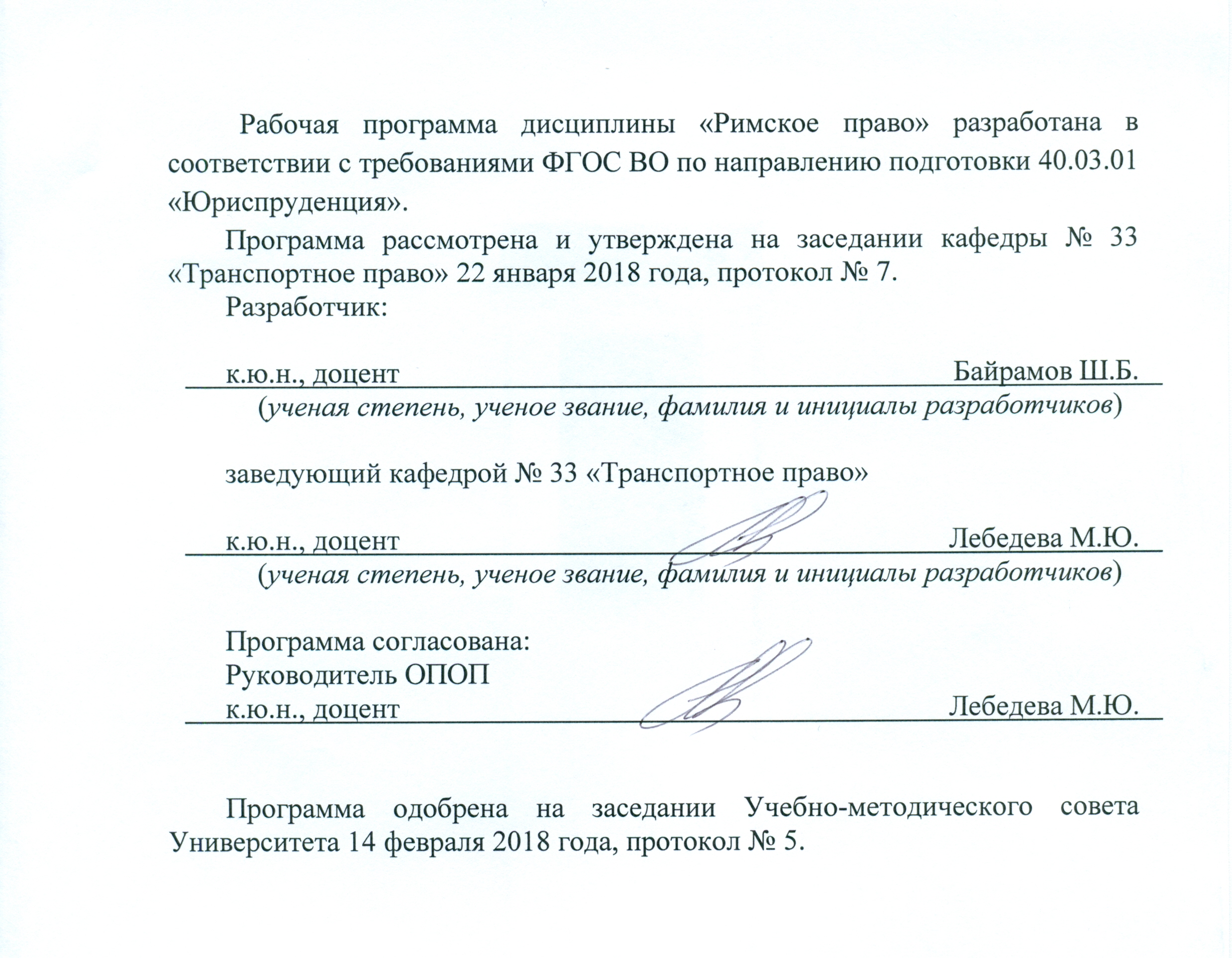 Программа рассмотрена и утверждена на заседании кафедры № 33 «Транспортное право» «22» января   2018 года, протокол № 7.Разработчик:к.ю.н., доцент	Байрамов Ш.Б.(ученая степень, ученое звание, фамилия и инициалы разработчика)Заведующая кафедрой № 33 «Транспортное право»:к.ю.н., доцент	Лебедева М.Ю.(ученая степень, ученое звание, фамилия и инициалы зав. кафедрой)Программа согласована:Руководитель ОПОП ВО:к.ю.н., доцент	Лебедева М.Ю(ученая степень, ученое звание, фамилия и инициалы руководителя ОПОП ВО)Программа одобрена на заседании Учебно-методического совета Университета «14» февраля 2018 года, протокол № 5.Перечень и код компетенцийПеречень планируемых результатов обучения по дисциплинеСпособность использовать основы философских знаний для формирования мировоззренческой позиции  ОК-1Знать:предмет науки, систему римского права, периодизацию истории Древнего Рима и этапы развития права; Уметь:анализировать правовые явления в процессе исторического развития;Владеть:способностью использовать основы философских знаний в квалификации и систематизации частноправовых явлений.Способность работать на благо общества и государства (ОПК-2)Знать:систему источников и основные памятники римского права;Уметь:осмысливать догмы и юридические формулы с точки зрения их использования на практике;Владеть:способностью применять нормативные правовые акты на благо общества и государства.Способность участво-вать в разработке нор-мативных правовых ак-тов в соответствии с профилем своей про-фессиональной деятель-ности (ПК-1)Знать:способы и приёмы юридической техники, Уметь:применять юридическую техникуВладеть:способностью участвовать в разработке нор-мативных правовых актов в соответствии с профилем своей профессиональной деятельности.Способность юридически правильно квалифицировать факты и обстоятельства (ПК-6)Знать:основные понятия и институты римского права;основы юридической квалификации различных фактов и обстоятельствУметь:квалифицировать юридические факты и их процессуально оформлятьВладеть:способностью квалификации и систематизации частноправовых явлений.Наименование Всего часовКурсНаименование Всего часов1Общая трудоемкость дисциплины 108108Контактная работа:8,58,5лекции 22практические занятия 44семинары --лабораторные работы --курсовой проект (работа)--Самостоятельная работа студента9393Промежуточная аттестация99контактная работа2,52,5самостоятельная работа по подготовке к экзамену6,56,5Темы дисциплиныКоличество часовКомпетенцииКомпетенцииКомпетенцииКомпетенцииОбразовательныетехнологииОценочныесредстваТемы дисциплиныКоличество часов            ОК-1           ОПК-2            ПК-1            ПК-6ОбразовательныетехнологииОценочныесредстваТема 1. Введение. Понятие о римском праве. Рецепция и историческое значение римского права. Периодизация, система и источники римского права.14.5++++Л,СРСУОТема 2. Правовое положение лиц. Физические и юридические лица.14.5++++Л.СРСУОТема 3. Семейно-брачные правоотношения. Отцовская власть. Опека и попечительство.13++++Л.СРСТема 4. Вещное право. Право собственности и право владения. Права на чужие вещи.14.5++++ПЗ, СРСТема 5. Обязательственное право.15.5++++Л.ПЗУО,Тема 6. Наследственное право.13++++СРСУО,УЗТема 7. Способы защиты прав. Система исков14++++ПЗ, СРСУОИтого по дисциплине 99Промежуточная аттестация  9Всего по дисциплине108Наименование темы (раздела) дисциплиныНаименование темы (раздела) дисциплиныЛПЗСРСВсего часовТема 1. Введение. Понятие о римском праве. Рецепция и историческое значение римского права. Периодизация, система и источники римского права.0.511314.5Тема 2. Правовое положение лиц. Физические и юридические лица.0.511314.5Тема 3. Семейно-брачные правоотношения. Отцовская власть. Опека и попечительство.1313Тема 4. Вещное право. Право собственности и право владения. Права на чужие вещи.0.511314.5Тема 5. Обязательственное право.0.511415.5Тема 6. Наследственное право.1313Тема 7. Способы защиты прав. Система исков.1414Итого по дисциплине249399Промежуточная аттестация9Всего по дисциплине108Номер темы дисциплиныТематика практических занятийТрудо-емкость(часы)1Практическое занятие № 1. Введение. Понятие о римском праве. Рецепция и историческое значение римского права. Правовое положение лиц. Физические и юридические лица.0.52Практическое занятие № 2. Семейно-брачные правоотношения. Отцовская власть. Опека и попечительство. Разбор конкретных ситуаций. Наследственное право.0.53Практическое занятие № 3. Вещное право. Право собственности и право владения. Права на чужие вещи.0.54Практическое занятие №  4. Обязательственное право. Способы защиты прав. Формы гражданского процесса. Система исков. Разбор конкретных ситуаций.0.5Итого по дисциплине Итого по дисциплине 4Номер темы дисциплины Виды самостоятельной работыТрудо-емкость(часы)11. Изучение теоретического материала и судебной практики по вопросам: Введение. Понятие о римском праве. Рецепция и историческое значение римского права. Периодизация, система и источники римского права [1-16].2. Подготовка к устному опросу. 3. Подготовка к выступлениям на практическом занятии с докладами.4. Подготовка учебных заданий.1321. Изучение теоретического материала и судебной практики по вопросам: Изучение теоретического материала и судебной практики по вопросам: Правовое положение лиц. Физические и юридические лица. [1-16]. 2. Подготовка к устному опросу.  3. Подготовка к выступлениям на практическом занятии с докладами.4. Подготовка учебных заданий.1331. Изучение теоретического материала и судебной практики по вопросам: Семейно-брачные правоотношения. Отцовская власть. Опека и попечительство. [1-16].2. Подготовка к устному опросу.  3. Подготовка к выступлениям на практическом занятии с докладами.4. Подготовка учебных заданий.1341. Изучение теоретического материала и судебной практики по вопросам: Вещное право. Право собственности и право владения. Права на чужие вещи.  [1-16].2. Подготовка к устному опросу.  3. Подготовка к выступлениям на практическом занятии с докладами.4. Подготовка учебных заданий1351. Изучение теоретического материала и судебной практики по вопросам: Обязательственное право.  [1-16].2. Подготовка к устному опросу.  3. Подготовка к выступлениям на практическом занятии с докладами.4. Подготовка учебных заданий1461. Изучение теоретического материала и судебной практики по вопросам: Наследственное право.  [1-16].2. Подготовка к устному опросу.  3. Подготовка к выступлениям на практическом занятии с докладами.4. Подготовка учебных заданий1371. Изучение теоретического материала и судебной практики по вопросам: Способы защиты прав. Формы гражданского процесса. Система исков. [1-16].2. Подготовка к устному опросу.  3. Подготовка к выступлениям на практическом занятии с докладами.4. Подготовка учебных заданий13Итого по дисциплине Итого по дисциплине 93Название и содержание этапаКод(ы) формируемых на этапе компетенцийЭтап 1. Формирование базы знаний:-	лекции;-	практические занятия по темам теоретического содержания;-	самостоятельная работа обучающихся по вопросам тем теоретического содержанияОК-1,ПК-1,ПК-6,ОПК-2Этап 2. Формирование умений и навыков практического использования знаний:-	работа с текстом лекции, работа с учебниками, учебными пособиями и проч. из перечня основной и дополнительной литературы, ресурсов информационно-телекоммуникационной сети «Интернет», баз данных, СПС «Консультант.Плюс», иных  информационно-справочных и поисковых систем и т.п.; -	самостоятельная работа по подготовке к практическим занятиям, устным опросам,  выступлениям, выполнению заданий, решению ситуационных задач и т.д.,ОК-1,ПК-1,ПК-6,ОПК-2Этап 3. Проверка усвоения материала:-	проверка подготовки материалов к практическим занятиям;-	проведение устных опросов;-	выполнение учебных заданий,  в т. ч. заслушивание докладов по темам практических занятий, решение задач;ОК-1,ПК-1,ПК-6,ОПК-2ПоказателиоцениваниякомпетенцийШкала и критерии оценивания компетенцийШкала и критерии оценивания компетенцийШкала и критерии оценивания компетенцийПоказателиоцениваниякомпетенцийМинимальныйуровеньБазовыйуровеньПовышенныйуровеньЗнать:предмет науки, систему римского права, периодизацию истории Древнего Рима и этапы развития права; систему источников и основные памятники римского права;содержание понятий римского права; способы и приёмы юридической техники, основные понятия и институты римского права;основы юридической квалификации различных фактов и обстоятельств.Имеет представление о особенности права, законодательства и судопроизводства на различных этапах развития римского общества, предмет науки, систему римского права, периодизацию истории Древнего Рима и этапы развития права; раскрывает основные понятия науки, систему римского права; показывает знание источников и основные памятники римского права.Раскрывает содержание права, законодательства и судопроизводства на различных этапах развития римского общества; демонстрирует знание основных понятий науки, системы римского права; имеет целостное представление  о особенностях источников и основных памятников римского права.Показывает глубокое знание Римского права и других источников, а также основных понятий и категорий римского права; дает  развернутую характеристику римско-правовым институтам и римско-правовым отношениям, раскрывает их специфику; знает современные тенденции развития римского законодательства.Уметь: работать с текстами памятников римского права;анализировать правовые явления в процессе исторического развития; осмысливать догмы и юридические формулы с точки зрения их использования на практике;квалифицировать юридические факты и их процессуально оформлять.Ориентируется в основном объеме памятников римского права; показывает способность анализировать правовые явления в процессе исторического развития; умеет квалифицировать юридические факты и их процессуально оформлять; может осмысливать догмы и юридические формулы с точки зрения их использования на практике.Уверенно находит и работает с текстами памятников римского права; анализирует правовые явления в процессе исторического развития; правильно квалифицирует юридические факты и их процессуально оформляет,  осмысливает догмы и юридические формулы с точки зрения их использования на практике.Свободно оперирует текстами памятников римского права; компетентно определяет и анализирует правовые явления в процессе исторического развития; умело квалифицирует юридические факты и их процессуально оформляет; может использовать на практике догмы и юридические формулы римского права.Владеть:способностью использовать основы философских знаний в квалифика-ции и систематизации частноправовых явленийспособностью применять нормативные правовые акты на благо общества и государстваспособностью применять нормативные правовые акты римского права при решении задачспособностью квалификации и систематизации частноправовых явлений.Демонстрирует навыки анализа правовых текстов и юридических конструкций; способностью  соблюдать принципы этики юриста; способностью применять нормативные правовые акты; реализовывать нормы материального и процессуального права, квалификации и систематизации частноправовых явлений.Владеет навыками анализа правовых текстов и юридических конструкций; способностью правильно применять нормативные правовые акты; реализовывать нормы материального и процессуального права, квалификации и систематизации частноправовых явлений;соблюдает принципы этики юриста.Уверенно, свободно анализирует правовые тексты и юридические конструкции; убедительно демонстрирует способность применять нормативные правовые акты; реализовывать нормы материального и процессуального права, квалификации и систематизации частноправовых явлений; неукоснительно соблюдает принципы этики юриста.Название этапаПоказатели оценивания знаний, умений, навыковКритерии оценивания для текущего контроля знаний обучающихсяМинимальный базовый уровеньМинимальный базовый уровеньМинимальный базовый уровеньЭтап 1.Формирование базы знанийПосещение лекций и практических занятий.Посещаемость не менее 90 % лекций и практических занятий.Этап 1.Формирование базы знанийВедение конспекта лекцийНаличие конспекта по всем темам, вынесенным на лекционное обсуждение.Этап 1.Формирование базы знанийУчастие в обсуждении теоретических вопросов на практических занятияхУчастие в обсуждении теоретических вопросов тем на каждом практическом занятии.Этап 1.Формирование базы знанийНаличие на практических занятиях требуемых материалов (учебная литература, конспекты и проч.).Требуемые для занятий материалы (учебная литература, конспекты и проч.) в наличии.Этап 1.Формирование базы знанийНаличие выполненных самостоятельных учебных заданий по теоретическим вопросам тем.Задания для самостоятельной работы выполнены своевременно.Наличие выполненных разделов задания на курсовую работу по выбранной теме.Задание на курсовую работу по выбранной теме.                                              Базовый и  повышенный уровни                                              Базовый и  повышенный уровни                                              Базовый и  повышенный уровниЭтап 2.Формирование умений и навыков практического использования знанийПравильное и своевременное выполнение учебных заданий.Выступления по темам практических занятий, семинаров выполнены и представлены в установленной форме (устно или письменно).Этап 2.Формирование умений и навыков практического использования знанийСпособность обосновать свою точку зрения, опираясь на изученный материал, практические методы и подходы.Способность обосновать свою точку зрения, опираясь на полученные знания, практические методы и подходы.Этап 2.Формирование умений и навыков практического использования знанийСоставление конспекта.Обучающийся может применять различные источники при подготовке к практическим занятиям.Этап 2.Формирование умений и навыков практического использования знанийНаличие правильно выполненной самостоятельной работы по подготовке к выступлениям на практических занятиях.Обучающийся способен подготовить качественное выступление, качественно выполнить задание, в т.ч. правильно решить задачу и т.п.Наличие правильно выполненной самостоятельной работы по подготовке курсовой работы в соответствии с выбранной темой и методическими указаниями.Обучающийся систематично работает над курсовым заданием (работой), соблюдает график работы, способен качественно выполнить задание на курсовую работу в соответствии с выбранной темой и методическими указаниями.Этап 3.Степень усвоения материалаСтепень активности и эффективности участия обучающегося по итогам каждого практического занятия.Участие обучающегося в обсуждении теоретических вопросов тем на каждом практическом занятии является результативным, его доводы подкреплены весомыми аргументами и опираются на нормы законодательства, материалы судебной практики.Этап 3.Степень усвоения материалаСтепень готовности обучающегося к участию в практическом занятии, как интеллектуальной, так и материально-технической.Представленные учебные задания (доклады, решённые задачи и т.п.) соответствуют требованиям по содержанию и оформлениюТребуемые для занятий материалы (учебная литература, первоисточники, конспекты и проч.) в наличии.Этап 3.Степень усвоения материалаСтепень правильности выступлений и ответов устного опроса, тестирования, выполнения учебных заданий (в т.ч. решения задач).Ответы на вопросы сформулированы, практические вопросы и задачи решены, задания выполнены с использованием необходимых первоисточников, правильно применены нормы законодательства, материалы судебной практики.Этап 3.Степень усвоения материалаУспешное прохождение текущего контроля.Устный опрос, тестирование и учебные задания текущего контроля пройдены и выполнены самостоятельно в установленное время.Критерии оценкиОценкаЗадание выполнено на 91-100 %, решение и ответ аккуратно оформлены, выводы обоснованы, дана правильная и полная интерпретация выводов, аргументированно обоснована своя точка зрения, уверенно и получены правильные ответы на вопросы преподавателя.отличноЗадание выполнено на 90 %, решение и ответ аккуратно оформлены, выводы обоснованы, дана правильная и полная интерпретация выводов, обучающийся аргументированно обосновывает свою точку зрения, правильно отвечает на вопросы преподавателя.отличноЗадание выполнено на 81-89 %, ход решения правильный, незначительные погрешности в оформлении; правильная, но не полная интерпретация выводов, студент дает верные, но не полные ответы на вопросы преподавателя, испытывает некоторые затруднения в интерпретации полученных выводовхорошоЗадание выполнено на 74-80 %, ход решения правильный, значительные погрешности в оформлении; правильная, но не полная интерпретация выводов, студент дает правильные, но не полные ответы на дополнительные вопросы преподавателя, испытывает определенные затруднения в интерпретации полученных выводов.Задание выполнено на 60-69 %, ход решения правильный, значительные погрешности в оформлении; правильная, но не полная интерпретация выводов, студент дает правильные, но не полные ответы на вопросы преподавателя, испытывает определенные затруднения в интерпретации полученных выводов;Задание выполнено на 51-58 %, подход к решению правильный, есть ошибки, значительные погрешности при оформлении, неполная интерпретация выводов, не все ответы на вопросы преподавателя правильные, не способен интерпретировать полученные выводыудовлетвори-тельноЗадание выполнено на 49 %, решение содержит грубые ошибки, неаккуратное оформление работы, неправильная интерпретация выводов, студент дает неправильные ответы на вопросы преподавателя;Задание выполнено на 20-40 %, решение содержит грубые ошибки, неаккуратное оформление работы, выводы отсутствуют; не может прокомментировать ход решения задачи, дает неправильные ответы на вопросы преподавателя;Задание выполнено менее, чем на 20 %, решение    содержит грубые ошибки, не может прокомментировать ход решения задачи, не способен сформулировать выводыОтказ от ответа на вопросы.неудовлетво-рительно   Соответствие уровню сформированности  компетенций (ОК-1; ОПК-2; ПК-1; ПК-6)   Соответствие уровню сформированности  компетенций (ОК-1; ОПК-2; ПК-1; ПК-6)   Соответствие уровню сформированности  компетенций (ОК-1; ОПК-2; ПК-1; ПК-6)   Соответствие уровню сформированности  компетенций (ОК-1; ОПК-2; ПК-1; ПК-6)НедостаточныйуровеньМинимальныйуровеньБазовыйуровеньПовышенныйуровеньКомпетенции не сформированы. Знания отсутствуют, умения и навыки не сформированы   Обучающийся демонстрирует: -существенные пробелы в знаниях учебного материала и принципиальные ошибки при ответе на вопросы, непонимание сущности  дополнительных вопросов -отсутствует знание и понимание основных понятий и категорий;- отсутствие умения выполнять практические задания, предусмотренные программой дисциплины; - отсутствие готовности (способности) к дискуссии и низкую степень контактности.Компетенции сформированы.Сформированы базовые структуры знаний, знания и понимание основных понятий и категорий. Умения фрагментарны и носят репродуктивный характер. Демонстрируется низкий уровень самостоятельности практического навыка.Компетенции сформированы.Знания обширные, системные. Умения носят репродуктивный характер применяются к решению типовых заданий. Демонстрируется достаточный уровень самостоятельности устойчивого практического навыка.Компетенции сформированы.Знания твердые, аргументированные, всесторонние. Умения успешно применяются к решению как типовых так и нестандартных учебных заданий. Демонстрируется высокий уровень самостоятельности, высокая адаптивность практического навыка.Критерии оценивания результатов освоения дисциплиныОценкаОбучающийся демонстрирует всестороннее, систематическое и глубокое знание программного материала, основных правовых институтов, умение свободно выполнять практические задания, усвоил основную и знаком с дополнительной литературой, рекомендованной программой. Ответ обучающегося аргументирован.Показал сформированные знания, в целом успешное использование умений и владений основными навыками практического использования знаний.  Требуемые  компетенции сформированы.Оценка «отлично» не ставится в случаях систематических пропусков студентом лекционных  и практических занятий по неуважительным причинам, отсутствия активной работы на практических занятиях.ОтличноОбучающийся показал сформированные, но содержащие отдельные пробелы знания, в целом успешное, но содержащее отдельные пробелы использование умений и владений основными навыками практического использования знаний.   Усвоил основную и знаком с дополнительной литературой; демонстрирует знание программного материала, умение выполнять практические задания; правильно, но не всегда точно и аргументировано излагает материал.Требуемые компетенции в целом сформированы.Оценка «хорошо» не ставится в случаях систематических пропусков обучающимся лекционных и практических занятий по неуважительным причинам.ХорошоОбучающийся усвоил основной программный материал в объёме, необходимом для дальнейшей учёбы и предстоящей работы по профессии; в целом справляется с выполнением заданий, предусмотренных программой; имеет фрагментарные знания по основным нормативным актам, основной литературой, рекомендованной программой; испытывает затруднения с использованием  умений и владений основными навыками практического использования знаний, с использованием научно-понятийного аппарата и терминологии курса.Требуемые компетенции формируются.УдовлетворительноУ обучающегося наблюдаются существенные пробелы в знаниях, умениях и владениях основными навыками практического использования знаний, фрагментарное усвоение основного программного материала; допускаются принципиальные ошибки при изложении материала и выполнении предусмотренных программой заданий.Требуемые компетенции  не формируются.Неудовлетворительно